試合前の打ち合わせ事項　　　　　　　　　　　　　　一社）長野県サッカー協会　審判委員会自己紹介試合中における職務交代（主審や副審の怪我などで交代する場合の手続き）大会要項等の確認試合の時間、延長の時間、ハーフタイムのインターバルの時間同点の場合の処置（引き分け、延長、PK方式）交代（登録人数、交代人数、自由な交代）とベンチ入りできるチーム役員の数交代要員のアップ場所フィールドの境界線（退場者、退席者の位置について）ボールの管理（マルチボールの場合、数と位置）、担架の数および要員アディショナルタイムの表示方法飲水タイムやCooling Breaks（有無）PK方式の手続き試合開始前のセレモニーの確認競技者の用具チェック場所、開始時間（集合時間）、各審判員の役割時計の時間合わせ（マッチミーティング時の場合そちらを優先）主審のとる対角線と副審サイドの確認違反の合図（主審の見えなかった場合の援助、PKの場合（ペナルティエリア内外も含む）オフサイドおよび副審の合図（違反）（主審が採用しなかった場合、主審が気がつかなかった場合も含む）ゴールインの合図（際どいゴールイン時の合図）スローインの時の違反の監視の分担副審サイドのFKに対する壁の対応重大な場面での役割分担（主審が囲まれた場合などの監視など）再開方法の誤り、2枚目の警告で退場を命じない時の副審、第4の審判員の合図の方法第4の審判員　アディショナルタイムの表示、ベンチ内の交代要員等の警告、退場および役員の退席の合図第4の審判員　競技者の出血から復帰の場合、止血の確認の合図第4の審判員　用具の不備から復帰の場合、用具の確認の合図試合の記録（各審判員の役割と記入のタイミング）試合終了時の合図（終了予定時刻になっても主審が気づかない場合の対応）試合終了後の反省会の時間、場所(アセッサーがいる場合は、アセッサーにも確認)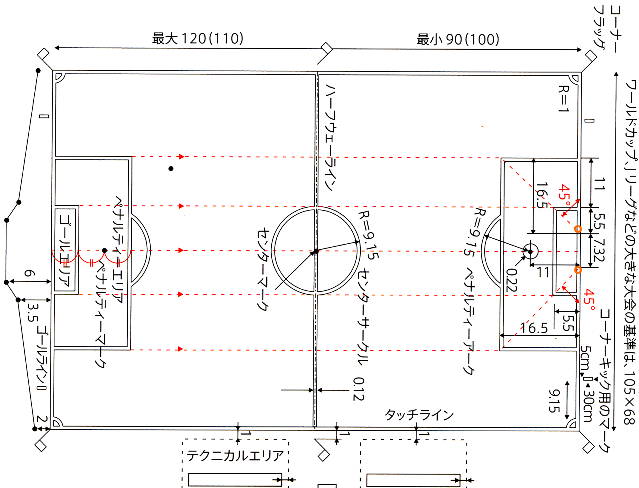 